All’Ufficio Servizi Cimiteriali del Comune di SonninoIl/La sottoscritto/a titolato a farlo …….………………….…………….……...…….… nato a .………………….…..………………….. il ___/___/_______ residente in ……………...…...………......…. Via ……..…………………………………….n. …….; sotto la propria responsabilità e consapevole delle sanzioni penali, nel caso di dichiarazioni non veritiere e falsità negli atti, richiamate dall’art. 76 D.P.R. 445 del 28/12/2000; RIVOLGE DOMANDA DI INUMAZIONE NEL CAMPO COMUNEper la salma:del defunto …………………………….. nat_ a ………………. il ____/____/________ deceduto a …………………………………………. il ____/____/________ DICHIARAai sensi dell’art. 92 del regolamento comunale di polizia mortuaria, che il defunto succitato ha diritto alla sepoltura nel cimitero del Comune di Sonnino;di essere a conoscenza che l’uso dell’area di inumazione nei campi comuni è concessa per la durata di 10 anni e non rinnovabile; di essere consapevole della responsabilità a cui può andare incontro in caso di dichiarazioni mendaci, ai sensi del D.P.R. n. 445/2000. Sonnino lì ____/____/________ Firma  							    …………………………………… ------------------------------------------------------------------------------------------------------------------------Comune di Sonnino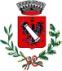 Ufficio Servizi CimiterialiVisto la richiesta di cui sopra;Visto il Regolamento di Polizia Mortuaria;AUTORIZZAL’inumazione della salma di ____________, dando atto che le spese saranno a carico dei privati.Sonnino, lì _____________				Il Responsabile dell’Area 3.2							    Arch. Donatello Cardarelli